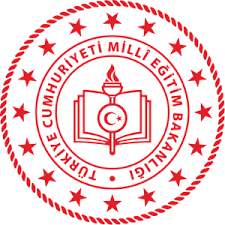 MANİSA İL MİLLİ EĞİTİM MÜDÜRLÜĞÜ‘’LİSELER ARASI BİL İSTİKLAL’ İ KORU İSTİKBALİ KOMPOZİSYON YARIŞMASI’’   YARIŞMA KILAVUZU2021“BİL İSTİKBAL’i KORU İSTİKLALİ KOMPOZİSYON YARIŞMASI” KILAVUZUBu yönerge, İl Milli Eğitim Müdürlüğü’ nün düzenlediği ‘’LİSELER ARASI BİL İSTİKBAL’ i KORU İSTİKLALİ KOMPOZİSYON YARIŞMASI” nın amacını, katılım şartlarını, yarışmanın şeklini, yapılacak değerlendirme kriterlerini, verilecek ödülleri, ödül törenine ilişkin esas ve usulleri içermektedir. YARIŞMANIN ADI:“LİSELER ARASI BİL İSTİKBAL’ i KORU İSTİKLALİ KOMPOZİSYON YARIŞMASI” GENEL AMAÇLAR:İstiklal Marşımızın kabulünün 100. Yılında; öğrencilerimizin, Türk dilini doğru, etkili ve kurallarına uygun olarak yazmaya özendirerek, dilimizi güzel ve düzgün kullanma yeteneğini geliştirmek ve Mehmet Akif ERSOY’ u tanıtmaktır. Ayrıca, dilimizin en güzel ifade şekillerinden olan kompozisyon sanatına ilgi duymalarını, bağımsızlık mücadelemizin en önemli sembolü olan milletin varlığını ve hürriyetini ifade eden en kıymetli unsurun ruhunu vermeleri, geçmiş ile gelecek arasında tarihi, milli ve manevi köprü kurabilmelerini, vatan, millet, bayrak sevgisi ve saygısını geliştirmelerini sağlamaktır.ÖZEL AMAÇLAR:Dilimizin,	millî	birlik ve	bütünlüğümüzün	temel	unsurlarından	biri	olduğunu benimsemeleri,Türkçeyi, konuşma ve yazma kurallarına uygun olarak bilinçli, doğru ve özenli kullanmaları,Anlama, sıralama, ilişki kurma, sınıflama, sorgulama, eleştirme, tahmin etme, analiz sentez yapma, yorumlama ve değerlendirme becerilerini geliştirmeleri,Seviyesine uygun eserleri okuma; bilim, kültür ve sanat etkinliklerini seçme, dinleme, izleme alışkanlığı ve zevki kazanmaları,Okuduğu, dinlediği ve izlediğinden hareketle, söz varlığını zenginleştirerek dil zevki ve bilincine ulaşmaları; duygu, düşünce ve hayal dünyalarını geliştirmeleri,Hoşgörülü, insan haklarına saygılı, yurt ve dünya sorunlarına duyarlı olmaları ve çözümler üretmeleri,Millî, manevî ve ahlâkî değerlere önem vermeleri ve bu değerlerle ilgili duygu ve düşüncelerini güçlendirmeleri amaçlanmaktadır. YARIŞMANIN KONUSU:Lise öğrencileri arasında ‘’İstiklal Marşının Kabulü’’ ve ‘’Mehmet Akif Ersoy’ u Anma Günü’’ konulu kompozisyon yarışması.KAPSAM:İl Milli Eğitim Müdürlüğüne bağlı resmi ve özel tüm kurumlarda öğrenime devam eden lise öğrencilerini kapsamaktadır.YARIŞMAYA KATILACAKLARYarışmaya Manisa İl Milli Eğitim Müdürlüğüne bağlı resmi ve özel tüm liselerin (9, 10, 11 ve 12’inci sınıflar) öğrencileri katılabilir.YARIŞMANIN DAYANAĞI:14/6/1973 tarihli ve 1739 sayılı Millî Eğitim Temel Kanununun 2 nci maddesininFıkrası; Millî Eğitim Bakanlığı İlköğretim ve Ortaöğretim Kurumları Sosyal Etkinlikler Yönetmeliği’nin Sosyal Etkinliklerin Amacı başlıklı 5. maddesinin (b, e) bendinde yer alan “(b) Kendini tanıyabilme, bireysel hedeflerini belirleyebilme, yeteneklerini geliştirebilme, bunları kendisinin ve toplumun yararına kullanabilme; (e) Planlı çalışma alışkanlığı edinebilme, serbest zamanlarını etkin ve verimli değerlendirebilme” ve Toplum Hizmeti başlığının (e) bendinde yer alan “ Toplumda Türkçeyi doğru, güzel, etkili kullanma bilincini geliştirme ve kitap okuma alışkanlığını kazandırmaya yönelik çalışmalar yapmak” ile Yarışmalar başlığının 22. maddesinin hükmü.YARIŞMAYA KATILACAK OLAN ESERLERDE ARANACAK ŞARTLAR:Yarışmaya katılacak kompozisyonlar (A4) dosya kağıdına ve iki sayfayı geçmeyecek şekilde 12 punto büyüklüğünde bilgisayarla veya okunaklı el yazısı ile yazılacaktır.Eserlerin daha önce herhangi bir yarışmaya katılmamış, herhangi bir yarışmada ödül almamış ve herhangi bir yayın organında yer almamış olması gerekir.Eserler şeffaf Poşet dosyalara yerleştirilecektir.Kırışmış, lekelenmiş ve yıpranmış eserler kabul edilmeyecektir.Her yarışmacı, yarışmaya yalnızca bir kompozisyon ile katılabilir.Yarışmaya gönderilecek eserlerin ön yüzüne öğrenci veya okulun ilgili kişisel bilgileri yazılamaz. Ayrıca eserlerin arka sayfası, “Yarışma Etiket Formu” işlemi dışında kullanılamaz.Başvuru tarihinden sonra gönderilen eserler ve belirtilen şartları taşımayan eserler değerlendirmeye alınmaz.Eserler incelenirken;Başlık (Başlığın konuya ilişkisi, başlığın anahtar sözcüklerden oluşması)Anlatım Düzeni:Giriş: Ana fikri tanıtan anlatım, sunuş açıklığı, etkileyicilik,Gelişme: Ana fikrin açıklanması, ana fikre ulaşmadaki düşünce zinciri, yardımcı fikirlerin ana fikri desteklemesi,Sonuç: Ana fikri bir sonuca götürme, yeni fikirlerle destekleme,Anlatım Zenginliği (sözcük kullanımı ve yerindeliği, cümle yapıları, paragraflar arasındaki geçişler.)Yazım Kurallarına Uygunluk (Yazım, söz dizimi, noktalama, paragraf düzeni)Bir bütün olarak yazılı anlatım (verilmek istenen mesaj) konularında değerlendirme yapılacaktır.TELİF HAKKI:Derece alsın veya almasın tüm eserler (kompozisyonlar) Manisa İl Milli Eğitim Müdürlüğü’ nün yürüttüğü etkinliklerde kullanılabilir. Bunun için resim sahibine herhangi bir ücret ödenmez.Yarışmaya katılan eserler (kompozisyonlar) sahibine geri gönderilmez. Resim sahibinin hakkı saklı kalmak kaydıyla resmin tüm imtiyazı Manisa İl Milli Eğitim Müdürlüğü’ ne aittir. Yarışmaya katılan öğrenci ve veliler bu şartları kabul etmiş sayılır. İL MİLLİ EĞİTİM MÜDÜRLÜĞÜNCE YAPILACAK İŞLER:İl Milli Eğitim Müdürünün görevlendireceği müdür yardımcısı/şube müdürü başkanlığında, En az üç, en fazla 5 üyeden yürütme kurulu oluşturulacaktır. Yarışmanın il çapında yürütülmesi yürütme kurulunun sorumluluğundadır.İlde yapılacak yarışmada görevlendirilecek jüri, İl Milli Eğitim Müdürlüğüne bağlı okullarda görev yapan branşı Türkçe veya Türk Dili ve Edebiyatı olan en az 3, en fazla 5 öğretmenden oluşturulacaktır. Jüri üyeleri Valilik oluru ile görevlendirilecektir.Yarışmada görevlendirilecek jüri üyeleri tarafsız ve deneyimli üyelerden seçilecek; üyeler, olumsuz yorumlara neden olacak tutum ve davranışlardan kaçınacaklardır.Öğrenciler, il jürisi tarafından Ek-2 formları kullanılarak değerlendireceklerdir.Değerlendirme sonucu puanlar Ek-3 formuna doldurulacaktır.Tüm çalışmalarda yer alan yürütme kurulu üyeleri ve jüri görevli / izinli sayılacaktır. Yarışmada ilk üç’ e giren öğrencilerimiz, İl Milli Eğitim Müdürlüğü’ nün düzenleyeceği 12 Mart İstiklal Marşı’nın Kabulü ve Mehmet Akif Ersoy’u Anma Günü’nde düzenlenen programda ödüllendirilecektir.İLÇE MİLLİ EĞİTİM MÜDÜRLÜĞÜNCE YAPILACAK İŞLER:İlçe Milli Eğitim Müdürünün görevlendireceği şube müdürü başkanlığında, en az üç, en fazla 5 üye ile yürütme kurulu oluşturulacaktır. Yarışmanın ilçe çapında yürütülmesi yürütme kurulu sorumluluğundadır.İlçede yapılacak yarışmada görevlendirilecek jüri, İlçe Milli Eğitim Müdürlüğüne bağlı okullarda görev yapan branşı Türkçe veya Türk Dili ve Edebiyatı olan en az 3, en fazla 5 öğretmenden oluşturulacaktır. Jüri üyeleri Kaymakamlık oluru ile görevlendirilecektir.Yarışmada görevlendirilecek jüri üyeleri tarafsız ve deneyimli üyelerden seçilecek; üyeler, olumsuz yorumlara neden olacak tutum ve davranışlardan kaçınacaklardır.Öğrenciler, ilçe jürisi tarafından Ek-2 formları kullanılarak değerlendireceklerdir.Değerlendirme sonucu puanlar Ek-3 formuna doldurulacaktır.Tüm çalışmalarda yer alan yürütme kurulu üyeleri ve jüri görevli / izinli sayılacaktır. Seçilen birinciler Ek-4 formu doldurularak en geç 08 Mart 2021 tarihinde yarisma45@meb.gov.tr bildirilecektir.Yarışmada ilk üç’ e giren öğrenciler imkanlar dahilinde İlçe Milli Eğitim Müdürlüğünce ödüllendirilecektir.OKUL MÜDÜRLÜKLERİNCE YAPILACAK İŞLER:Yarışmaya katılmak isteyen öğrenciler, okul müdürlüklerine müracaat edeceklerdir.Okul içi final yarışmalarında görev alacak jüri; En az üç öğretmen/üyeden oluşturulacaktır.Okul finalinin ardından dereceye giren öğrenciler okulun internet sitesinden ilan edilecektir.Komisyon üyeleri Türkçe veya Türk Dili ve Edebiyatı branşından olmalıdır. Okulda Türkçe veya Türk Dili ve Edebiyatı branşında yeterli öğretmen yoksa diğer branştan öğretmenler komisyona üye olabilecektir. Bu hususa okul müdürlükleri bilhassa dikkat edeceklerdir.Okul ‘’Bil İSTİKLAL’ i KORU İSTİKBALİ Kompozisyon Yarışması Komisyonu; Ek-2 formunda belirtilen kriterlere göre okul birincisi seçilecektir. Bu form her öğrenci için ayrı ayrı doldurulacaktır.Değerlendirme sonucu puanlar Ek-3 formuna doldurulacaktır.Okul birincilerini Ek-1 formu doldurarak en geç 19 Şubat 2021 tarihine kadar İlçe Millî Eğitim Müdürlüğüne bildireceklerdir.Okul içi yarışmada ilk üçe giren öğrenciler, imkânlar dâhilinde okul müdürlüğünce ödüllendirilecektir.İL MİLLİ EĞİTİM MÜDÜRLÜĞÜ TEMEL EĞİTİM BİRİMİ TARAFINDAN YAPILACAK İŞLERProgramın planlanması, düzeni ve işleyişini hazırlayıp onaya sunmak.Yarışma ile ilgili broşür, afiş, billboard vb. hazırlamak.İlçelerimizden gelecek öğrenci, öğretmen ve yöneticileri gerektiğinde misafir etmek.Yarışma salonunun	tertip düzeninden, görevlilerin ve yarışmacıların karşılanmasından TEMEL EĞİTİM ŞUBESİ sorumludur.İL VE İLÇE FİNALİNİN YAPILMASINA İLİŞKİN AÇIKLAMALAR:Jürinin verdiği karar kesindir. İtirazlar hiçbir şekilde kabul edilmeyecektir.İlçeyi temsil edebilecek ve şartname esaslarına uygun en iyi 1 (bir) kompozisyon, İl Milli Eğitim Müdürlüğüne gönderilir.  Bu şartnameyi İl Milli Eğitim Müdürlüğü Temel Eğitim Birimi yürütür.YARIŞMA TAKVİMİ: OKUL DEĞERLENDİRME KOMİSYONU: İLÇE DEĞERLENDİRME KOMİSYONU: İl DEĞERLENDİRME KOMİSYONU: ÖDÜLLER‘’BİL İSTİKLAL’ i KORU İSTİKBALİ KOMPOZİSYON YARIŞMASI’’ sonucu İlkokul kategorisinde ayrı ayrı ilk üç dereceye giren öğrencilere aşağıdaki ödüller verilecektir.Törende dereceye giren öğrencilerin isimleri açıklanacak ve başarı belgeleri verilecektir.Diğer sonuçlar açıklanmayacaktır. Ayrıca, dereceye giren öğrencilerin okullarına da plaket verilecektir. ÖDÜL TÖRENİ:Ödül töreni, 12 Mart 2021 tarihinde İstiklal Marşının Kabulü Töreninde kamuoyuna, halka ve basına açık olarak Lale Salonu Kültür Merkezinde yapılacaktır.Ödül töreninin ardından yarışma İl Milli Eğitim Müdürlüğü sitesinden ve sosyal medya hesaplarından yayınlanacaktır.EK–1BİL İSTİKLAL’ i KORU İSTİKBAL’ i KOMPOZİSYON YARIŞMASI OKUL BİRİNCİSİ ÖĞRENCİ BİLGİ FORMU……………………...         Okul MüdürüNot: Okul müdürlükleri, yarışmada okulu temsil etmeye hak kazanan öğrencileri, İlçe Millî Eğitim Müdürlüğüne bu formu düzenleyerek bildireceklerdir.EK- 2DEĞERLENDİRME FORMUNOT:Yarışmaya katılan her öğrenci için bu form doldurulacaktır.Her kriter 20 (Yirmi) puan üzerinden değerlendirilecektirHer üyenin puanları ayrı ayrı yazılacak.Üyelere ait toplam puanların ortalaması öğrenci puanı olacaktır.EK-3Değerlendirme Belgesi ve Puanı Cetveli Sonucu	Tarih:EK–4İSTİKLÂL MARŞINI GÜZEL OKUMA YARIŞMASI İLÇE BİRİNCİSİ ÖĞRENCİ BİLGİ FORMUİLÇESİ:……………………...İlçe Milli Eğitim MüdürüNot: İlçe Milli Eğitim Müdürlükleri, yarışmada ilçeyi temsil etmeye hak kazanan öğrencileri, İl Millî Eğitim Müdürlüğü Temel Eğitim Şubesi yarisma45@meb.gov.tr adresine bu formu düzenleyerek bildireceklerdir.Okullara Duyurulması25 Ocak 2021Okul birincisinin İlçe Milli Eğitim MüdürlüğüneBildirilmesi19 Şubat 2021İlçe Yarışmalarının Yapılacağı Zaman/Yer03 Mart 2021İlçe Birincilerinin İl Milli Eğitim Müdürlüğüne Bildirilmesi08 Mart 202110 Mart 2021İl Ödül Töreninin Yapılması (Yeri/Zamanı)Tarih: 12 Mart 2021Saat: 10:30Yer: Manisa Büyük Şehir Belediyesi Kültür Merkezi Lale SalonuSıraÖğretmenin Adı SoyadıBranşıGörevi1Başkan2Üye3ÜyeSıraÖğretmenin Adı SoyadıBranşıGörevi1Başkan2Üye3Üye4Üye5Üye6Yedek ÜyeSıraAdı SoyadıBranşıGörevi1Başkan2Üye3Üye4Üye5Üye6Yedek ÜyeDereceye SıralamasıÖdüller    Birinci Olan ÖğrenciyeTablet Bilgisayarİkinci Olan ÖğrenciyeTablet BilgisayarÜçüncü Olan ÖğrenciyeTablet BilgisayarJüri özel ödülüÖĞRENCİNİNÖĞRENCİNİNADISOYADIOKULUSINIFI ve NUMARASIADRESTELEFON NOİMZAÖğrencininAdı SoyadıÖğrencininİlçesiÖğrencininOkuluÖğrencininSınıfıÖğrencininNumaraPUANLARPUANLARPUANLARPUANLARPUANLARKRİTERKRİTERBaşkan1. Üye2. Üye3. Üye4. ÜyeBaşlık (Başlığın konuyla ilişkisi, başlığın anahtar sözcüklerden oluşması)Başlık (Başlığın konuyla ilişkisi, başlığın anahtar sözcüklerden oluşması)Anlatım Düzeni:     Giriş: Ana fikri tanıtan sunuş açıklığı, etkileyicilik.     Gelişme: Ana fikrin açıklanması, ana fikre ulaşmadaki düşünce zinciri, yardımcı fikirlerin ana fikri desteklemesi.     Sonuç: Ana fikri bir sonuca götürme, yeni fikirlerle destekleme.Anlatım Düzeni:     Giriş: Ana fikri tanıtan sunuş açıklığı, etkileyicilik.     Gelişme: Ana fikrin açıklanması, ana fikre ulaşmadaki düşünce zinciri, yardımcı fikirlerin ana fikri desteklemesi.     Sonuç: Ana fikri bir sonuca götürme, yeni fikirlerle destekleme.Anlatım Zenginliği (sözcük kullanımı ve yerindeliği, cümle yapıları, paragraflar arasındaki geçişler.)Anlatım Zenginliği (sözcük kullanımı ve yerindeliği, cümle yapıları, paragraflar arasındaki geçişler.)Yazım Kurallarına Uygunluk (Yazım, söz dizimi, noktalama, paragraf düzeni)Yazım Kurallarına Uygunluk (Yazım, söz dizimi, noktalama, paragraf düzeni) Bir Bütün Olarak Yazılı Anlatım (verilmek istenen mesaj Bir Bütün Olarak Yazılı Anlatım (verilmek istenen mesajTOPLAMTOPLAMORTALAMAORTALAMAS.N.Öğrencinin Adı /SoyadıOkuluBaşkan Puanı1. Üye Puanı2. Üye Puanı3. Üye Puanı4. Üye PuanıTOPLA M1.2.3.4.5.6.7.8.9.10.11.12.13.14.15.16.17.18.19.20.ÖĞRENCİNİNÖĞRENCİNİNADISOYADIOKULUSINIFI ve NUMARASIADRESTELEFON NOİMZA